Publicado en Madrid el 10/03/2021 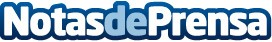 La importancia de una buena estrategia de marketing digital para un proyecto web, según robertvirona.comTodo emprendimiento es creado para ser exitoso, siempre existe una buena voluntad de posicionarlo y convertirlo en referencia en este mercado tan competitivo. Pero para lograrlo es necesario diseñar una serie de estrategias de marketing que permitan vender correctamente el producto o servicio, y convertirlo en el preferido del público objetivoDatos de contacto:Alvaro Lopez Para629456410Nota de prensa publicada en: https://www.notasdeprensa.es/la-importancia-de-una-buena-estrategia-de_1 Categorias: Marketing Emprendedores E-Commerce http://www.notasdeprensa.es